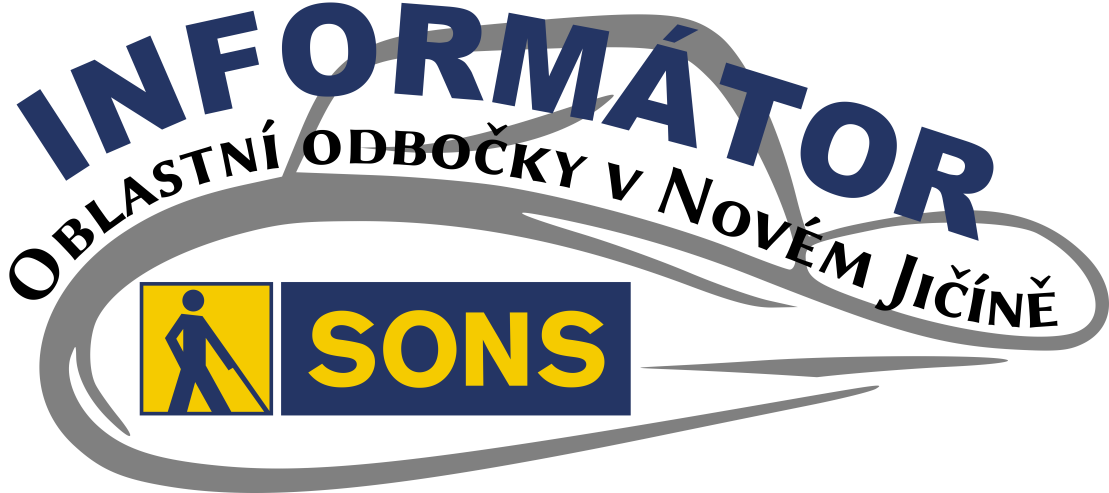 INFORMÁTOR Oblastní odbočky SONS ČR, z. s. v Novém JičíněOBSAH02 - Úvod02 - Co se událo02 - Diskusní klub u kávy02 - Setkání s historií NJ04 - Setkání s autorem 	L. Pavelčákem05 - Chystané aktivity05 - Setkání s historií NJ06 - Jarní tvoření07 - Velikonoce tradiční 	technologií08 - Diskusní klub u kávy08 - Výzva - Hlaste se na RP11 - Soc. práv. poradna20 - Poradna SONS NJMilí přátelé,přinášíme další informace z dění a plánovaných aktivitách na naší odbočce.Tým SONS Nový JičínCo se událoDiskusní klub u kávyPrvní čtvrtek v měsíci proběhl další Diskusní klub u kávy. Poseděli jsme, oslavili krásné životní jubileum a probrali chystané aktivity a rekondiční pobyt. Sdíleli jsme své zkušenosti ze života se zrakovým postižením a zdravím celkově a samozřejmě jsme se nevyhli ani debatě o současné situaci.Setkání s historií NovojičínskaDruhé letošní setkání s historií Novojičínska proběhlo již klasicky třetí čtvrtek v únoru v trámovém sále Žerotínského zámku. Historik Miroslav Bitter nás seznámil se zajímavostmi týkajícími se vývoje stavění hradů na našem území. Dozvěděli jsme se, jak se hrady postupně přistavovaly a opevňovaly v souvislosti s vývojem zbraní a bezpečnostní situace v zemi. Seznámili nás s různými obrannými prvky staveb, hradeb a vstupních bran do hradů. Také jsme si mohli hapticky prohlédnout části brnění a kroužkové vazby a také model hradu Konopiště a Hukvaldy.Do budoucna jsme si s panem Bitterem a paní Juračkovou dohodli přednášku na téma Život na hradě ve středověku.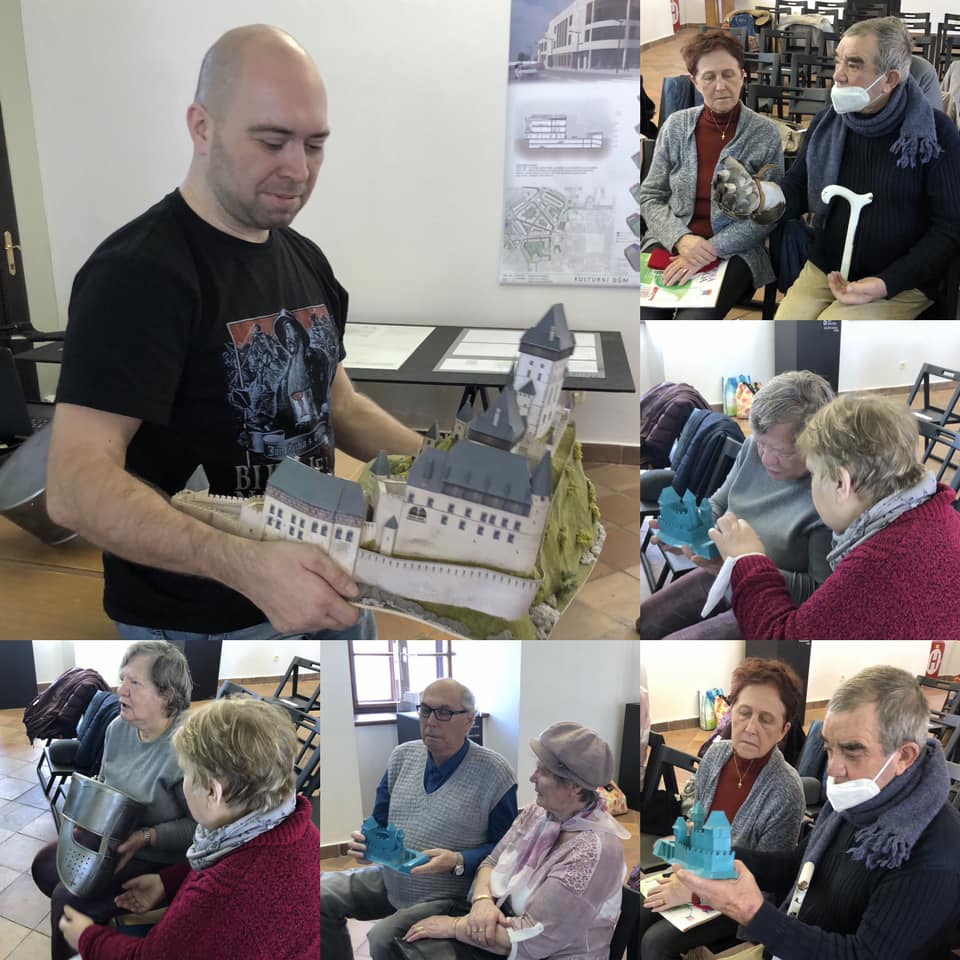 Setkání s autorem L. PavelčákemVe středu 2. 3. jsme se sešli v čítárně Městské knihovny v Kopřivnici při příležitosti instalace výstavy fotografií Nevidět, neznamená nevnímat pana Luboše Pavelčáka, alias Lichoočka. Pan Pavelčák nám velmi poutavě vyprávěl o tom, jak se dostal k fotografování, jakým způsobem fotografuje, jakými technikami fotky upravuje, zvětšuje a především příběhy vzniku jednotlivých fotografií.Výstavu si můžete prohlédnout v čítárně knihovny až do 26. dubna v otevírací době knihovny mimo středy každý všední den od 7:30 - 12:00 a 13:00 - 18:00 hodin. 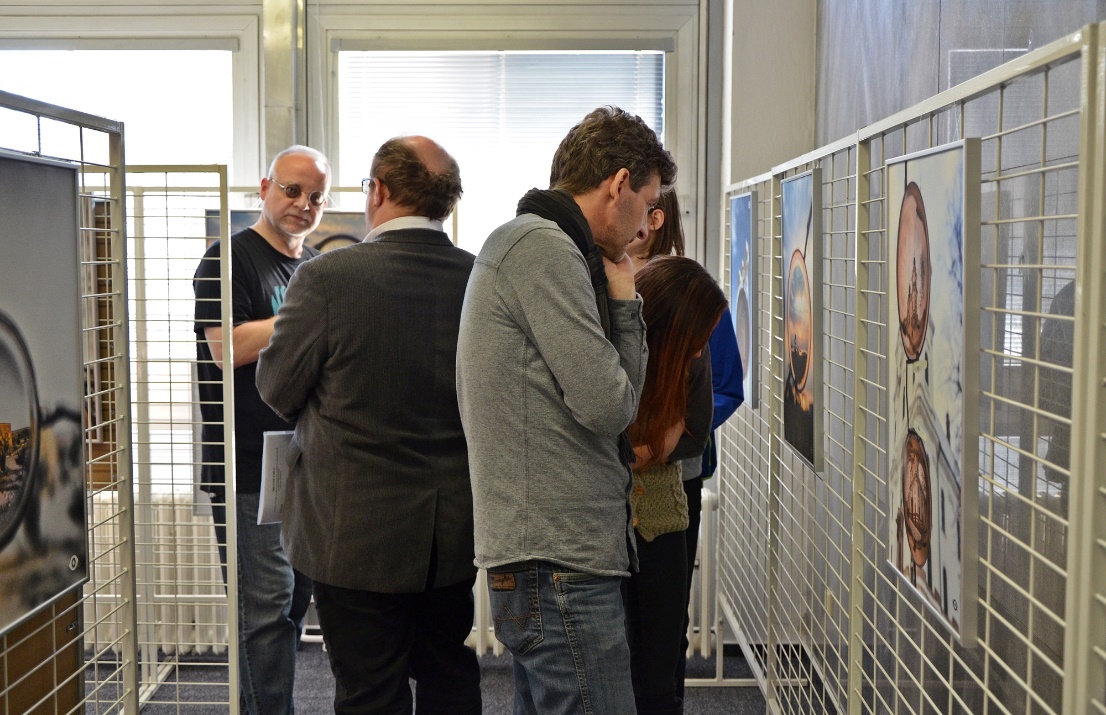 Chystané aktivitySetkání s historií Novojičínska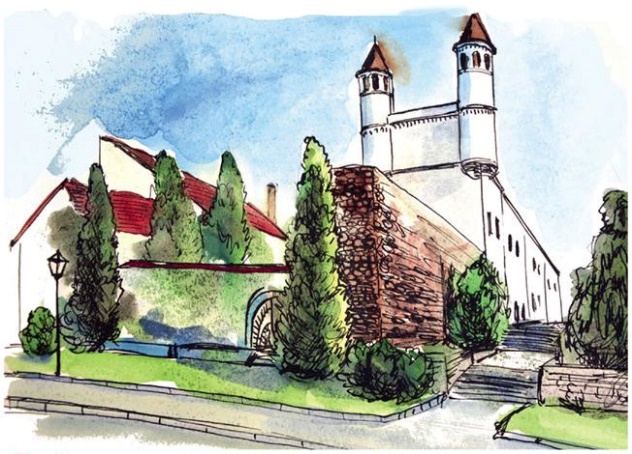 Březnové setkání s historií Novojičínska proběhne třetí čtvrtek v měsíci. Setkáme se opět v trámovém sále zámku, kde si vyslechneme přednášku o historii a současnosti zámku Nová Horka. KDY: 	17. 3. 2022 od 10:00 (čtvrtek)KDE:	Žerotínský zámek	28. října 51/12, 741 01 Nový JičínCENA:	30,- Kč (vstupné do muzea na osobu)PŘIHLÁŠENÍ:	do předchozího úterýnovyjicin-odbocka@sons.cz775 086 748 (H. Petrová)Jarní tvoření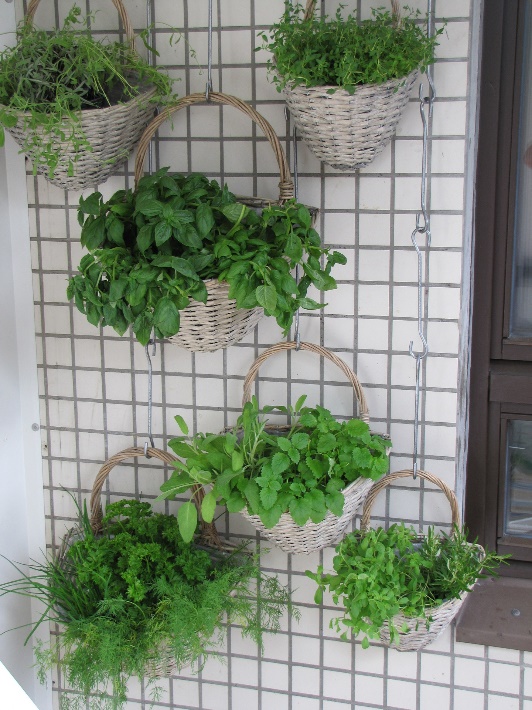 Poslední čtvrtek v březnu se sejdeme u nás na odbočce u „Jarního tvoření“. Vyzdobíme si obal na květináč a zasadíme si semínka bylinek.Pro zajištění potřebného materiálu na tvoření je nutné se na  tuto aktivitu přihlásit do pondělí 21. března.KDY: 	24. 3. 2022
	od 13:00 (čtvrtek)KDE:	Klubovna SONS	Sokolovská 9, 741 01 Nový JičínCENA:	100,- Kč pro členy SONS,	121,- Kč pro ostatní (navýšeno o 21% DPH)PŘIHLÁŠENÍ:	do 21. 3. (pondělí)novyjicin-odbocka@sons.cz775 086 748 (H. Petrová)Velikonoce tradiční technologií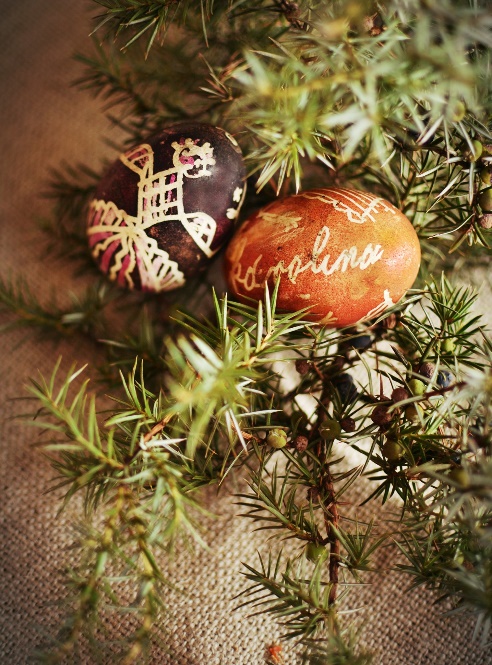 Přijměte pozvání na společnou návštěvu muzea v Příboře, kam nás pozvala odbočka ve Frýdku-Místku. Komponovaný pořad Velikonoce za starých časů se bude věnovat velikonočnímu a jarnímu času. Vyprávění o tradicích a životě nejen dospělých, ale i dětí během jarního období v minulosti, bude doplněno praktickými ukázkami (s možností vyzkoušet si) tradiční činnosti spjaté s tímto časem.KDY: 	5. 4. 2022 od 10:30 (úterý)KDE:	Muzeum Příbor	Lidická 50, 742 58 PříborCENA:	vstupné do muzeaPŘIHLÁŠENÍ:	do předchozího úterýnovyjicin-odbocka@sons.cz775 086 748 (H. Petrová)Diskusní klub u kávy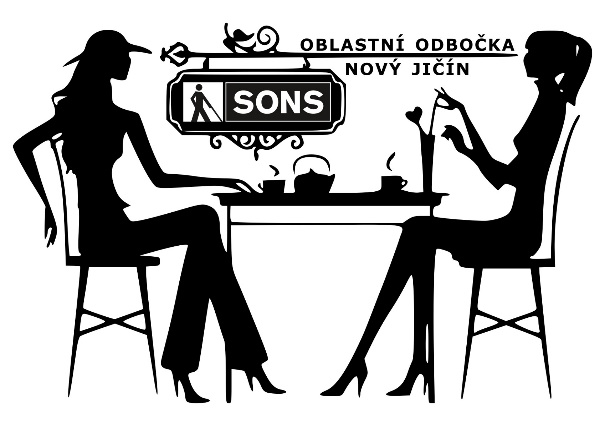 První čtvrtek v dubnu bude od 13:00 hodin opět patřit našemu pravidelnému setkání na odbočce u kávy. Nezapomeňte se přihlásit. Těšíme se na vás.KDY: 	7. 4. 2022 od 13:00 (čtvrtek)KDE:	Klubovna SONS	Sokolovská 9, 741 01 Nový JičínPŘIHLÁŠENÍ:	do předchozího úterýnovyjicin-odbocka@sons.cz775 086 748 (H. Petrová)VýzvaHlaste se na RP v Uherském HradištiZbývá posledních pár volných míst. Celý pobyt bude fyzicky nenáročný s dostatkem prostoru pro samostatné výlety po okolních zajímavostech.KDY: 	20. - 26. 6. 2022 (předběžný termín)KDE:	Hotel Grand Uherské HradištěCENA:	orientační cena 5500,- KčPŘIHLÁŠENÍ:	co nejdříve hlaste předběžný zájemnovyjicin-odbocka@sons.cz775 086 748 (H. Petrová)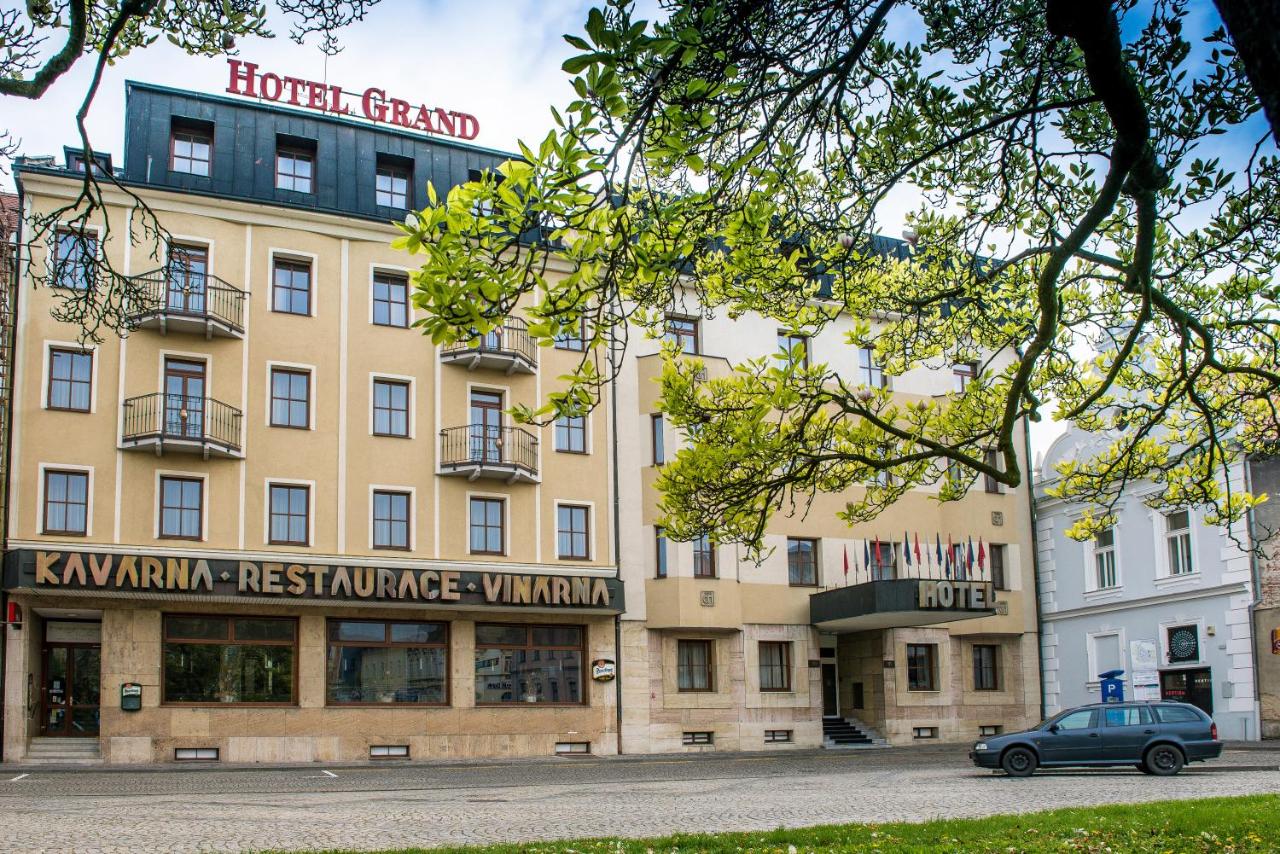 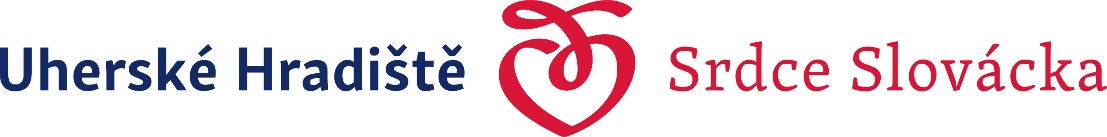 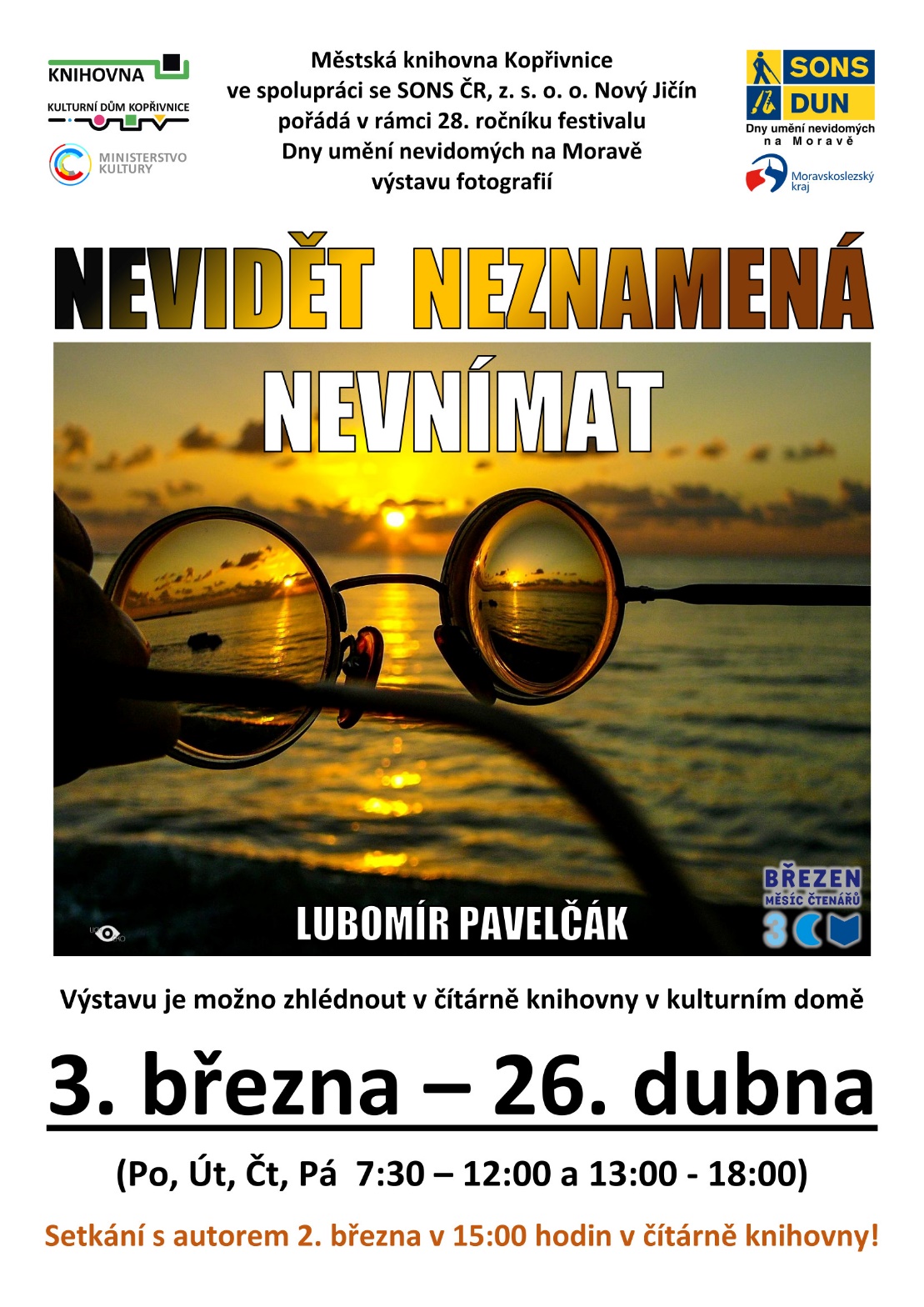 SOCIÁLNĚ PRÁVNÍ PORADNA Milí přátelé Právní poradny, máme pro vás opět něco málo změn a zajímavostí:Další důležité změny v dávkách,sleva na jízdném pro invalidní důchodce III. stupně,změny v příspěvku na bydlení u podnájemců, obyvatel nemovitostí s číslem evidenčním a oprávněných z věcného břemene.Odpovědnost vlastníka či držitele psa za způsobenou škodu,jak získat potvrzení o pobírání nebo výši důchodu,nevyžádané telefonáty.Další důležité změny v dávkáchÚvodem dovolte osobní, poněkud sebelítostivou poznámku. V právu bohužel více než v jiných oborech platí, že „včera je včera, dnes je dnes“. V sociálním zabezpečení a daních zvlášť.  Připočtěme k tomu koronavirus a změnu vlády. Takže si v naší poradně vždy něco s velkým úsilím zapamatujeme, a tu máš čerte kropáč, ono je to potom zase jinak. Navíc články musíme odevzdávat s předstihem a tím se někdy stávají neaktuálními. A nedosti na tom. Znáte to, médii proběhne, že něco bude určitě platit, ale nakonec to neprojde nebo ano, ale v jiné podobě. Takto jsme byli svého času zmateni s nebohými kolegy z oddělení bariér, kteří si přečetli, že prezident podepsal novelu zákona o drahách. Jenže on podepsal drobnou novelu navrženou poslanci, zatímco důležitější novela navržená vládou byla ještě kdesi v legislativním procesu. Na některé věci si můžeme zvyknout, protože je nám dán čas mezi vyhlášením, tedy zveřejněním ve Sbírce zákonů, a účinností, ale jiné začnou platit vyhlášením, a není prostě v lidských silách vše pobrat. Informace z oblasti aktualit tedy prosím berte s rezervou, že budou platit pravděpodobně.Sleva na jízdném pro 
invalidní důchodce III. stupněV letošním roce dojde k rozšíření kategorie cestujících, kteří mohou při cestování veřejnou hromadnou dopravou čerpat slevu na jízdném.Držitelé průkazu ZTP a ZTP/P budou i nadále moci cestovat se 75procentní slevou, průvodci držitelů průkazu ZTP/P budou i nadále cestovat bezplatně. Pobíratelé invalidního důchodu III. stupně budou moci cestovat regionálními a dálkovými vlaky a autobusy s 50procentní slevou. Není však ještě zřejmé, jakým způsobem budou tito cestující prokazovat nárok na slevu, v současné době o tom vedou debatu Ministerstvo práce a sociálních věcí ČR a Ministerstvo dopravy ČR. Právě z tohoto důvodu není zřejmé, od kdy začne sleva pro invalidní důchodce III. stupně platit. O výsledku jednání vás budeme informovat, jakmile s ním budeme obeznámeni. Dále mohou za sníženou cenu cestovat děti od 6 do 18 let, případně studenti do 26 let a senioři starší 65 let, nově budou cestovat s 50procentní slevou proti dřívější 75procentní slevě. Všechny děti do 6 let budou od 1. dubna cestovat bezplatně, nezáleží přitom, kolik dětí vychází na jednu dospělou osobu, tak jak je tomu dnes. V městské hromadné dopravě si slevy pro vybrané skupiny určují samotné městské podniky. Při cestování v integrovaných dopravních systémech můžete pak slevu uplatnit pouze ve vnějších pásmech.  Změny v příspěvku na bydlení Již skutečně platí. Předně se kvůli růstu energií zvýšily normativní náklady na bydlení, což by mělo příspěvek zvýšit v průměru o 1 000 – 2 000 Kč měsíčně a zpřístupnit ho více žadatelům. Dále se rozšiřuje okruh oprávněných. U příspěvku na bydlení totiž platilo, že náleží jen nájemcům nebo vlastníkům nemovitosti. To se změnilo ve prospěch dalších potřebných, tedy:1) podnájemcůDe facto je sice jedno, zda žijete v nájmu nebo v podnájmu, de iure bohužel ne. Podnájem totiž neznamená, že si pronajímáte třeba jeden pokoj v bytě, kde bydlí i někdo další. Podstatné je, s kým je uzavřena smlouva, zda s vlastníkem domu respektive bytu nebo s jejich nájemcem. A to i ten, komu družstevní byt pronajal člen družstva. Vzhledem k tomu, že vlastníkem domu, tudíž i bytu, je bytové družstvo, člen družstva je z pohledu práva nájemcem a ten může byt, za splnění podmínek zakotvených obvykle ve stanovách družstva, dále podnajmout. Nájemce je sice tzv. slabší smluvní strana, ale o právech podnájemce se snad ani nedá mluvit. Dosud nejenže nemohl žádat o příspěvek na bydlení, ale s podnájemní smlouvou se na adrese bytu ani nemůže přihlásit k trvalému pobytu nebo si vyřídit parkovací kartu. Pokud tedy podnájemce užívá byt celý a se souhlasem vlastníka bytu, tedy například již zmíněného bytového družstva, bude se na něj při posuzování nároku na dávku dle novely hledět stejně jako na nájemce.2) obyvatel nemovitostí s číslem evidenčnímTo jsou všechny ty chaty, chalupy a domky v zahrádkářských koloniích, řečí práva stavby pro individuální či rodinnou rekreaci, které „jakoby“ nejsou určené k trvalému bydlení. 3) oprávněných z věcného břemeneTypicky rodiče, kteří darovali své byty dětem, ale nechali si do katastru nemovitostí zapsat služebnost doživotního užívání celého bytu, podle níž mohou užívat byt až do konce života. Na ně se má nadále hledět jako na vlastníky nemovitosti.Jinak ale pro žádost o tuto dávku platí i nadále ne zcela jednoduché administrativní požadavky, zejména povinnost žadatele předložit potvrzení dodavatelů energií o platbách za rozhodné čtvrtletí a každoroční vyúčtování a dále podrobný rozpis měsíční výše plateb za každou jednotlivou službu spojenou s užíváním bytu a jejich každoroční vyúčtování, nejsou-li hrazeny paušální částkou. Podrobnosti a orientační kalkulačku najdete na odkazu www.energetickyprispevek.cz nebo lze také zavolat na infolinku Úřadu práce ČR: 800 779 900.Kauza JorkšírKontaktoval nás tazatel ve věci odpovědnosti vlastníka či držitele psa (tj. toho, komu byl pes dočasně svěřen) psa za škodu na základě této zprávy:Den před Štědrým dnem přišla o svého psa jorkširského plemene žena v Plzni, když na zvíře, které nesla v tašce, zaútočil kříženec Staforda. Pes byl sice na vodítku, neměl ale náhubek. Napadený menší pes incident nepřežil. Strážníci přivolali státní policii a pomohli šokované ženě postarat se o tělo usmrceného zvířete. Policisté případ prověřují kvůli tomu, že pes, se kterým vyšel člověk z MHD, neměl náhubek, byl jen na vodítku. „Jedná se o podezření z přestupku. Samotné usmrcení zvířete je případně věc občanskoprávního sporu,“ upřesnila mluvčí policie.Předně je třeba rozlišit odpovědnost za přestupek a občanskoprávní odpovědnost za škodu. Přestupkem by mohlo být patrně jen to, že vlastník (držitel) psovi ve veřejné dopravě nenasadil náhubek. To samozřejmě neplatí, jestliže by pes poškodil zdraví nebo dokonce způsobil smrt člověka, protože pak by při zaviněném jednání vlastníka (držitele) už byla naplněna skutková podstata trestného činu proti životu a zdraví v závislosti na závažnosti následku. Jinak se skutečně bude jednat jen o občanskoprávní vztah mezi oběma pejskaři.Jestliže škodu způsobí „obyčejný pes“, je jeho vlastník (případně společně a nerozdílně s držitelem) za takovou škodu vždy odpovědný a nemůže se této odpovědnosti zprostit.Naproti tomu jestliže by škodu způsobil vodicí pes nebo jakékoliv jiné zvíře, které slouží k obživě, výkonu povolání nebo jiné výdělečné činnosti, zprostí se vlastník (držitel) povinnosti k náhradě, prokáže-li, že při dozoru nad zvířetem nezanedbal potřebnou pečlivost, anebo že by škoda vznikla i při vynaložení potřebné pečlivosti. Jinými slovy, pokud by šel spořádaně po ulici a pes by náhle způsobil škodu, které však v žádném případě nemohl předejít, za vzniklou škodu odpovědný nebude. V takovém případě totiž platí tato ustanovení občanského zákoníku:2933: „Způsobí-li škodu zvíře, nahradí ji jeho vlastník, ať již bylo pod jeho dohledem nebo pod dohledem osoby, které vlastník zvíře svěřil, anebo se zatoulalo nebo uprchlo. Osoba, které zvíře bylo svěřeno nebo která zvíře chová nebo jinak používá, nahradí škodu způsobenou zvířetem společně a nerozdílně s vlastníkem.“2934: „Slouží-li domácí zvíře vlastníku k výkonu povolání či k jiné výdělečné činnosti nebo k obživě, anebo slouží-li jako pomocník pro osobu se zdravotním postižením, zprostí se vlastník povinnosti k náhradě, prokáže-li, že při dozoru nad zvířetem nezanedbal potřebnou pečlivost, anebo že by škoda vznikla i při vynaložení potřebné pečlivosti. Za týchž podmínek se povinnosti k náhradě zprostí i ten, komu vlastník zvíře svěřil.“Výše uvedené se ale týká jen přímé majetkové škody, sestávající z ceny za pořízení napadeného zvířete, případně nákladů na jeho léčení, pokud by přežilo. Další věcí je nemajetková citová újma. Vlastník zvířete se jí může domáhat podle § 2971 občanského zákoníku, podle kterého:„Odůvodňují-li to zvláštní okolnosti, za nichž škůdce způsobil újmu protiprávním činem, zejména porušil-li z hrubé nedbalosti důležitou právní povinnost, anebo způsobil-li újmu úmyslně z touhy ničit, ublížit nebo z jiné pohnutky zvlášť zavrženíhodné, nahradí škůdce též nemajetkovou újmu každému, kdo způsobenou újmu důvodně pociťuje jako osobní neštěstí, které nelze jinak odčinit.“PS: Skončila lhůta pro připomínky k pražské vyhlášce o ochraně veřejné zeleně.  Důležitý je v ní zejména § 4 odst. 1, který zní: Pravidla pro pohyb psů ve veřejné zeleni„Volné pobíhání psů je ve veřejné zeleni zakázáno. Pokud je pes veden na vodítku, nesmí vodítko bránit v pohybu ostatním uživatelům veřejné zeleně. Bez vodítka musí být pes veden v těsné blízkosti doprovázející osoby, tak aby nedocházelo ke střetům s ostatními uživateli veřejné zeleně a jejich psy.“Potvrzení o pobírání nebo výši důchoduZde stručně probereme vzhledem k tomu, že na infolinku ČSSZ se prý nedá bez problémů dovolat:na počkání osobně po předložení dokladu totožnosti s sebou (nebo na základě plné moci s rodným číslem příjemce důchodu) na jakémkoliv pracovišti správy sociálního zabezpečení,na základě vlastnoručně podepsané písemné žádosti zaslané České správě sociálního zabezpečení (ČSSZ), Křížová 25, 225 08 Praha 5na základě žádosti zaslané e-mailem, který však musí být podepsán uznávaným elektronickým podpisem, na emailovou adresu podatelny ČSSZ nebo Okresní správy sociálního zabezpečení (OSSZ), v Praze Pražské správy sociálního zabezpečení (PSSZ)na základě žádosti zaslané prostřednictvím datové schránky do datové schránky ČSSZ, PSSZ nebo OSSZ (každá „SSZ“ má svoje vlastní ID schránky)uživatelé datových schránek také prostřednictvím ePortálu ČSSZ pomocí služby „Potvrzení o výši a druhu pobíraného důchodu“; u tohoto způsobu odpadá psaní textu.Nevyžádané telefonátyTaké vás rozhodí, když vám ve frontě u pokladny v supermarketu nebo při nastupování do autobusu zazvoní neznámé číslo a ozve se sladký hlas, cosi nabízející? Nemáme čas a sílu to řešit a stejně jako nad počítačovým spamem nad tím nakonec vždycky mávneme rukou. Poslední dobou ale ten pocit štvané zvěře nějak ustal. Čím to je?Na podzim loňského roku se totiž stalo něco milého: sněmovna ve starém složení ještě stihla schválit novelu zákona o elektronických komunikacích účinnou od roku letošního, podle které si nyní mohou operátoři s marketingovými hovory kontaktovat pouze ty, kteří s tím výslovně souhlasí. Zjednodušeně popsáno: kdo chce tyto hovory přijímat, ať svůj souhlas projeví registrací v portálu společném pro všechny telemarketéry. Dosud to bylo opačně – obchodník vás nesměl oslovit pouze tehdy, když jste si to výslovně nepřáli. To si však majitel telefonního čísla musel sám zařídit tak, aby to bylo uvedeno v tzv. veřejném účastnickém seznamu. Jestliže to neučinil nebo pokud ve veřejném účastnickém seznamu vůbec nebyl, obtěžující telefonáty byly dovoleny. Nyní se tedy má za to, že účastník si nepřeje být kontaktován za účelem marketingu, pokud k tomu neudělil svůj výslovný souhlas. Blíže k tématu na tomto odkazu:https://nejpripojeni.cz/nevyzadanym-hovorum-je-konec/Václava Baudišová a Nicole FryčováPŘESTÁVÁTE VIDĚT NA
čtení, mobil, PC, nebo na peníze?Poradíme:s výběrem vhodných pomůcek,s výběrem lup ke čtení,s příspěvky na pomůcky,s příspěvky na péči a mobilitu,s důchodovými dávkami,v oblasti pracovního práva…Pomůžeme:při odstraňování bariér,při sepsání žádostí,při právních úkonech,se začleněním do společnosti,s trávením volného času.Zapůjčíme kompenzační pomůcky…KontaktSjednocená organizace nevidomých a slabozrakých České republiky, zapsaný spolek (SONS ČR, z. s.)Oblastní odbočka v Novém JičíněSokolovská 9, 741 01 Nový Jičínmobil: 776 488 164, web: www.sonsnj.cze-mail: novyjicin-odbocka@sons.cz „Dům složek“ u autobusového nádr., 1. patro vpravo.Návštěvní hodiny poradny:Po a St: 	8:00-12:00 a 12:30-15:00Čt:	8:00 - 12:00 (objednaní, terénní poradenství)Jinak po předchozí domluvě.Naši činnost v roce 2021 podpořily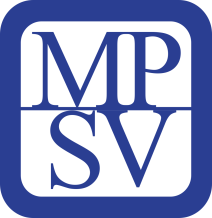 Moravskoslezský kraj, Frenštát pod Radhoštěm, Kopřivnice, Nový Jičín, městys Suchdol nad Odrou, obce Bernartice nad Odrou, Hladké Životice, Hostašovice, Jeseník nad Odrou, Kunín, Libhošť, Mořkov, Rybí, Sedlnice, Starý Jičín a Šenov u Nového Jičína. Nadační fond Českého rozhlasu ze sbírky Světluška.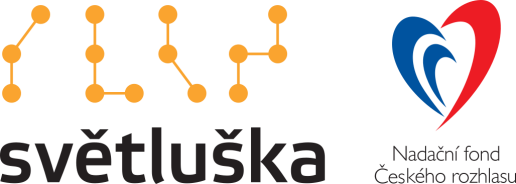 Přijímáme dobrovolníkypro pomoc nevidomým a slabozrakým.Informace zájemcům o dobrovolnictví nebo o službu dobrovolníků poskytne – oblastní koordinátor dobrovolníků Petr Jasinský tel.:  778 768 381.KONTAKTNÍ A REDAKČNÍ ÚDAJESjednocená organizace nevidomých a slabozrakých České republiky, zapsaný spolek (SONS ČR, z. s.)Oblastní odbočka v Novém JičíněSokolovská 617/9, 741 01 Nový JičínIČ: 65399447, DIČ: CZ 65399447Bankovní spojení: 212092074/0300 - ČSOB - N. Jičínweb.: www.sonsnj.cz, mobil: 776 488 164 (Hyvnar)e-mail: novyjicin-odbocka@sons.czbudova u autobusového nádraží, 1. patro na konci schodiště vpravo.  PROVOZNÍ HODINY▶ sociálně právní poradna - předchozí strana.▶ sociálně aktivizační služby: (po předchozí domluvě nebo)Út a Pá	8:00 - 12:00 a 12:30 - 16:30 Čt:	12:30 - 18:00 - v nepřítomnosti, terénní službyNeprodejná tiskovinaTermíny nejbližších akcíTermíny nejbližších akcístr.02.03 – 26. 04..22DUN výstava Lichoočka v Kopřivnici1017.03.22Setkání s historií Novojičínska524.03.22Jarní tvoření605.04.22Velikonoce tradiční technologií v Příboře707.04.22Diskusní klub u kávy8